令和　　年　　月　　日岡 山 県 知 事　　殿包括団体がある場合はその団体名所 在 地　　　　　　　　　　　　　　　宗教法人　　　　　　　　　　　　　　　代表役員             　               印電　　話（　　　　）　　　－　　　　　　認証番号宗教法人規則の謄本交付申請書宗教法人　　　　　　　　　の規則の謄本　　　通の交付を申請します。（申請理由等）・紛失（事務所備付用）・使用　（目的）                                  　　　　　　　　　（手 数 料）・規　則　　７５０円×　　　通　＝　　　　　円 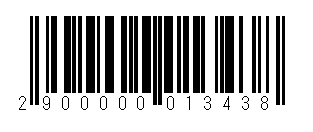 注１　証明手数料は、規則１通につき、収納窓口で７５０円の納付をしてください。２　代表役員の印は、法務局に宗教法人の代表役員の印鑑として届け出ている印鑑を押印し、印鑑証明書を添付してください。３　郵送を希望する場合は、切手を貼付した宛名記入済返信用封筒（A4サイズ）を添付願います。（通常、切手代は規則１通で１４０円です。）